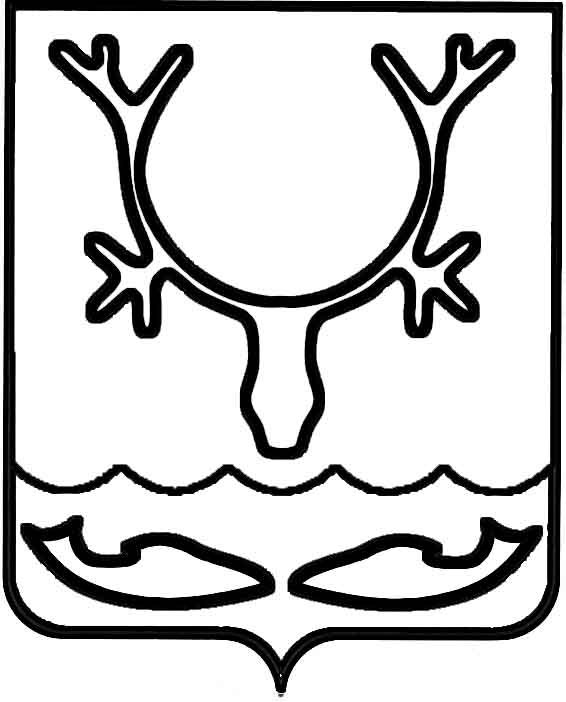 Администрация МО "Городской округ "Город Нарьян-Мар"ПОСТАНОВЛЕНИЕот “____” __________________ № ____________		г. Нарьян-МарНа основании части 4 статьи 19 Федерального закона от 05.04.2013 № 44-ФЗ "О контрактной системе в сфере закупок товаров, работ, услуг для обеспечения государственных и муниципальных нужд" Администрация муниципального образования "Городской округ "Город Нарьян-Мар"П О С Т А Н О В Л Я Е Т:1.	Утвердить Требования к порядку разработки и принятия правовых актов о нормировании в сфере закупок для обеспечения нужд муниципального образования "Городской округ "Город Нарьян-Мар", содержанию указанных актов и обеспечению их исполнения (Приложение).2.	Настоящее постановление вступает в силу с 01 января 2016 года.ТРЕБОВАНИЯК ПОРЯДКУ РАЗРАБОТКИ И ПРИНЯТИЯ ПРАВОВЫХ АКТОВ                              О НОРМИРОВАНИИ В СФЕРЕ ЗАКУПОК ДЛЯ ОБЕСПЕЧЕНИЯ НУЖД МУНИЦИПАЛЬНОГО ОБРАЗОВАНИЯ "ГОРОДСКОЙ ОКРУГ "ГОРОД НАРЬЯН-МАР", СОДЕРЖАНИЮ УКАЗАННЫХ АКТОВ И ОБЕСПЕЧЕНИЮ ИХ ИСПОЛНЕНИЯ1.	Настоящий документ определяет требования к порядку разработки и принятия, содержанию, обеспечению исполнения следующих правовых актов:1) Администрации муниципального образования "Городской округ "Город Нарьян-Мар", утверждающих:правила определения нормативных затрат на обеспечение функций главных распорядителей средств бюджета муниципального образования "Городской округ "Город Нарьян-Мар" (далее – городской бюджет, главные распорядители) (включая подведомственные казенные учреждения);правила определения требований к закупаемым главными распорядителями и подведомственными им казенными и бюджетными учреждениями отдельным видам товаров, работ, услуг (в том числе предельные цены товаров, работ, услуг);2) главных распорядителей, утверждающих:нормативные затраты на обеспечение функций главных распорядителей (включая подведомственные казенные учреждения);требования к закупаемым ими и подведомственными им казенными и бюджетными учреждениями отдельным видам товаров, работ, услуг (в том числе предельные цены товаров, работ, услуг).2.	Правовые акты, указанные в подпункте 1 пункта 1 настоящего документа, разрабатываются управлением экономического и инвестиционного развития Администрации муниципального образования "Городской округ "Город Нарьян-Мар".3.	Правовые акты, указанные в подпункте 2 пункта 1 настоящего документа, могут предусматривать право главных распорядителей утверждать нормативы количества и (или) нормативы цены товаров, работ, услуг.4.	Для проведения обсуждения в целях общественного контроля проектов правовых актов, указанных в пункте 1 настоящего документа (далее – обсуждение в целях общественного контроля), в соответствии с пунктом 6 Общих требований  к порядку разработки и принятия правовых актов о нормировании в сфере закупок, содержанию указанных актов и обеспечению их исполнения, утвержденных Постановлением Правительства Российской Федерации от 18.05.2015 № 476  (далее – Общие требования), главные распорядители размещают проекты указанных правовых актов и пояснительные записки к ним в установленном порядке в единой информационной системе в сфере закупок и региональной информационной системе в сфере закупок. 5.	Срок проведения обсуждения в целях общественного контроля устанавливается главными распорядителями и не может быть менее 7 календарных дней со дня размещения проектов правовых актов, указанных в пункте 1 настоящего документа, в единой информационной системе в сфере закупок и региональной информационной системе в сфере закупок.6.	Главные распорядители рассматривают предложения общественных объединений, юридических и физических лиц, поступившие в электронной или письменной форме в срок, установленный указанными органами, с учетом положений пункта 5 настоящего документа, в соответствии с законодательством Российской Федерации о порядке рассмотрения обращений граждан.7.	Главные распорядители не позднее 3 рабочих дней со дня рассмотрения предложений общественных объединений, юридических и физических лиц размещают эти предложения и ответы на них в установленном порядке в единой информационной системе в сфере закупок и региональной информационной системе в сфере закупок.8.	По результатам обсуждения в целях общественного контроля главные распорядители при необходимости принимают одно из следующих решений:1) о необходимости доработки проекта правового акта;2) о возможности принятия правового акта.9.	Решение, принятое главным распорядителем, оформляется протоколом  (с обоснованием принятого решения), который не позднее 3 рабочих дней со дня принятия соответствующего решения размещается главными распорядителями                      в установленном порядке в единой информационной системе в сфере закупок и региональной информационной системе в сфере закупок.10.	Главные распорядители до 1 июня текущего финансового года принимают правовые акты, указанные в абзаце втором подпункта 2 пункта 1 настоящего документа.При обосновании объекта и (или) объектов закупки учитываются изменения, внесенные в правовые акты, указанные в абзаце втором подпункта 2 пункта 1 настоящего документа, до представления субъектами бюджетного планирования распределения бюджетных ассигнований в порядке, установленном финансовым органом.11.	Правовые акты, предусмотренные подпунктом 2 пункта 1 настоящего документа, пересматриваются главным распорядителями не реже одного раза в год.12.	Главные распорядители в течение 7 рабочих дней со дня принятия правовых актов, указанных в подпункте 2 пункта 1 настоящего документа, размещают эти правовые акты в установленном порядке в единой информационной системе в сфере закупок и региональной информационной системе в сфере закупок.13.	Внесение изменений в правовые акты, указанные в подпункте 2          пункта 1 настоящего документа, осуществляется в порядке, установленном для их принятия.14.	Постановление Администрации муниципального образования "Городской округ "Город Нарьян-Мар", утверждающее правила определения требований к закупаемым главными распорядителями и подведомственными им казенными и бюджетными учреждениями отдельным видам товаров, работ, услуг (в том числе предельные цены товаров, работ, услуг), должно определять:1) порядок определения значений характеристик (свойств) отдельных видов товаров, работ, услуг (в том числе предельных цен товаров, работ, услуг), включенных в утвержденный Администрацией муниципального образования "Городской округ "Город Нарьян-Мар" перечень отдельных видов товаров, работ, услуг;2) порядок отбора отдельных видов товаров, работ, услуг (в том числе предельных цен товаров, работ, услуг), закупаемых самими главными распорядителями и подведомственными им казенными учреждениями и бюджетными учреждениями (далее – ведомственный перечень);3) форму ведомственного перечня.15.	Постановление Администрации муниципального образования "Городской округ "Город Нарьян-Мар", утверждающее правила определения нормативных затрат на обеспечение функций главных распорядителей (включая подведомственные казенные учреждения), должно определять:1)	порядок расчета нормативных затрат, в том числе формулы расчета;2)	обязанность главных распорядителей определить порядок расчета нормативных затрат, для которых порядок расчета не определен Администрацией муниципального образования "Городской округ "Город Нарьян-Мар";3)	требование об определении главными распорядителями нормативов количества и (или) цены товаров, работ, услуг, в том числе сгруппированных               по должностям работников и (или) категориям должностей работников.16.	Правовые акты главных распорядителей, утверждающие требования              к отдельным видам товаров, работ, услуг, закупаемым самими главными распорядителями и подведомственными им казенными учреждениями и бюджетными учреждениями, должны содержать следующие сведения:1) наименования заказчиков (подразделений заказчиков), в отношении которых устанавливаются требования к отдельным видам товаров, работ, услуг                (в том числе предельные цены товаров, работ, услуг);2) перечень отдельных видов товаров, работ, услуг с указанием характеристик (свойств) и их значений.17.	Главные распорядители разрабатывают и утверждают индивидуальные, установленные для каждого работника, и (или) коллективные, установленные               для нескольких работников, нормативы количества и (или) цены товаров, работ, услуг по структурным подразделениям указанных органов.18.	Правовые акты главных распорядителей, утверждающие нормативные затраты, должны определять:1) порядок расчета нормативных затрат, для которых правилами определения нормативных затрат не установлен порядок расчета;2) нормативы количества и (или) цены товаров, работ, услуг, в том числе сгруппированные по должностям работников и (или) категориям должностей работников.19.	Правовые акты, указанные в подпункте 2 пункта 1 настоящего документа, могут устанавливать требования к отдельным видам товаров, работ, услуг, закупаемым одним или несколькими заказчиками, и (или) нормативные затраты на обеспечение функций главных распорядителей и (или) одного или нескольких подведомственных казенных и бюджетных учреждений.20.	Требования к отдельным видам товаров, работ, услуг и нормативные затраты применяются для обоснования объекта и (или) объектов закупки соответствующего заказчика.2912.20151632Об утверждении Требований к порядку разработки и принятия правовых актов                  о нормировании в сфере закупок, содержанию указанных актов и обеспечению их исполненияГлава МО "Городской округ "Город Нарьян-Мар" Т.В.ФедороваПриложениек постановлению Администрации МО"Городской округ "Город Нарьян-Мар"от 29.12.2015 № 1632